Sewing Machine Pad with PocketsFabric Requirements:Top side of pad:  19” wide by 21” in length (if you have a machine with a larger harp you may want to increase the 19” to a width that complements your machine)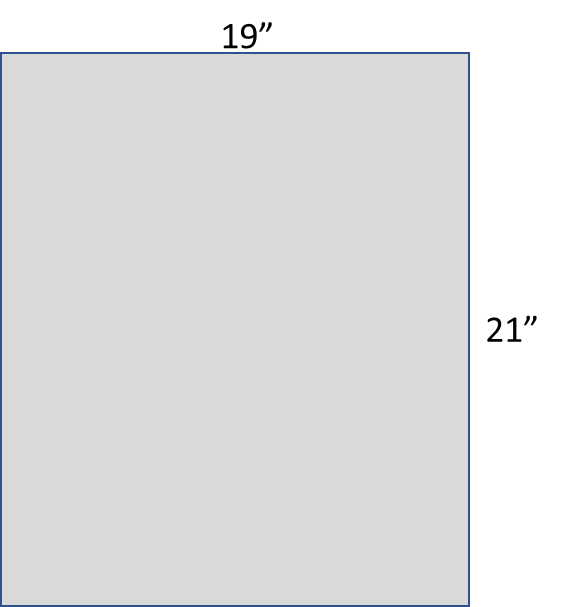 Bottom of pad and batting:  21” x 23” (if you make your top larger, your backing and batting should be 2” larger in all dimensions than your top fabric).Pocket fabric, fusible batting and lining:  19” x 5” (if you make your top larger, increase the 19” to the width you’ve chosen for your pad).  The front of the pocket can be made from one piece of fabric or you may piece this strip during class.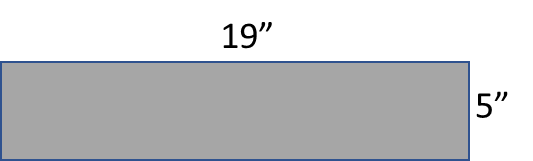 Binding:  3 strips -  a minimum of 2 3/8” x WOF” for the binding the pocket and the padThread: bring thread that coordinates with both your fabric and your binding	   Feet:  In addition to your ¼” foot, bring a general purpose footHomework: Sandwich your backing, batting and top fabric and quilt.  Do this using any method you choose either by using your walking foot to quilt in a grid or by free motion. 